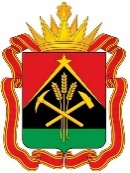 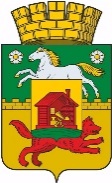 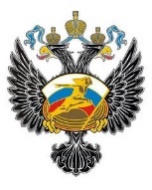 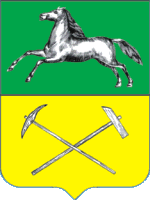 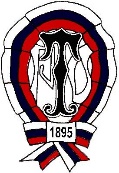 ОБЛАСТНЫЕ СОРЕВНОВАНИЯ ПО СПОРТИВНОМУ ТУРИЗМУНА ПЕШЕХОДНЫХ ДИСТАНЦИЯХГОРОДСКИЕ СОРЕВНОВАНИЯ ПО СПОРТИВНОМУ ТУРИЗМУНА ПЕШЕХОДНЫХ ДИСТАНЦИЯХ28-30 мая 2021 года 	Прокопьевский городской округУСЛОВИЯ СОРЕВНОВАНИЙ В ДИСЦИПЛИНЕ«ДИСТАНЦИЯ-ПЕШЕХОДНАЯ»КЛАСС ДИСТАНЦИИ – 1Соревнования проводятся по бесштрафовой системе оценки нарушений согласно п.6.2.Обязательно выполнение п. 1.3.1.1. Все судейские карабины являются неразъемными.Перечень, параметры, оборудования и условия прохождения этапов.СтартРасстояние до этапа – 250м.Этап 1. ПодъёмПараметры: Длина этапа – 30м (18м + 12м), крутизна до 30°.Оборудование этапа: ИС – БЗ, КЛ, судейские перила с узлом для постановки на самостраховку, ЦС – БЗ, КЛ, ТО-2.Действия: Движение участника по 7.10. Этап проходится в два участка без потери самостраховки. Обязательна постановка на самостраховку в ТО-1.Обратное движение: По п.7.10.Расстояние до этапа 2 – 200м.Этап 2. Переправа маятником по бревну (горизонтальный маятник).Параметры: Длина этапа от ТО-1 до КЛ ЦС – 10м., расстояние от точки крепления судейских перил (ТКСП) до бревна – 1,5 м.Оборудование этапа: ИС – БЗ, КЛ, судейские маятниковые перила, бревно, ЦС – БЗ, КЛ.Действия: Движения участника по 7.14. В случае падения с бревна участник по КОД возвращается на ИС и повторяет попытку.Обратное движение: По КОД.Расстояние до этапа 3 – 50м Этап 3. Навесная переправа.Параметры: Длина этапа – 20м.Оборудование этапа: ИС – БЗ, КЛ, судейские двойные перила, ЦС – КЛ, БЗ.Действия: Движение участника по п. 7.9.Обратное движение: По КОД.Расстояние до этапа 4 – 100м.Этап 4. СпускПараметры: Длина этапа – 30м, крутизна склона до 30°Оборудование этапа: ИС – БЗ, КЛ, судейские перила, ЦС – КЛ, БЗ.Действия: Движение участника по п. 7.10.Обратное движение: По п. 7.10.Расстояние до финиша -500м.ФинишКласс дистанции.1Длина дистанции, (м).1100Набор высоты (м)-Количество этапов4Количество этапов с организацией и снятием перил0